Ведомственный детский сад – ясли.город Москва
2014г.Конспект непосредственно образовательной деятельности 
 образовательная область  «Познание» (ознакомление с окружающим) 
подготовительная  к школе группа                                                                                                                         тема «Перелётные птицы» подготовила воспитатель 
Сафонова Наталия Аркадьевна
Тема: «Перелетные птицы». Скоро гости к тебе соберутся,Сколько гнезд понавьют, – посмотри!Что за звуки, за песни польютсяДень-деньской, от зари до зари!             И. НикитинЦель: расширять представления о перелетных птицах. Задачи: 
- формировать представления об их внешнем виде и образе жизни; 
- развивать самостоятельность в общении со взрослыми при решении игровых задач (желание задавать вопросы); 
- воспитывать чувства эмпатии (желание помочь птицам). 
Образовательная область: Познание (ознакомление с окружающим). 
Интеграция образовательных областей: 
Познание: Ознакомление с окружающим миром. 
Коммуникация: Развитие умения свободного общения.
Социализация: Приобщение к элементарным общепринятым нормам и правилам взаимоотношения.Формы непосредственной образовательной деятельности.
1. Познавательно-исследовательская: решение проблемных ситуаций, игры с правилами, моделирование. 2. Коммуникативная: беседа, подводящий диалог, ситуативный разговор.3.  Игровая: игры с правилами, дидактические игры. 
Формы организации: группа. 
Предварительная работа: рассматривание альбомов, слайдов, журналов с перелетными птицами. 
Оборудование и материалы: «Музыка рассказывает о животных и птицах. Диск 7. «Слушаем музыку» к программе «Музыкальные шедевры». Изображение на бумаге А3 березы, дуба, дома; изображение ласточки, грача, скворца и их гнезда. Разрезные картинки с изображением ласточки, грача, скворца. 

Ход : Слушание музыки, пение птиц «Музыка рассказывает о животных и птицах. Диск 7  «Слушаем музыку» к программе «Музыкальные шедевры». В. Что это за звуки? Что это за голоса? 
Дети. Это пение птиц. 
В. А что это они так громко поют? 
Дети. Радуются, что наступила весна. 
В. Ребята, я хочу вас познакомить с перелетными птицами. Эти птицы улетают на юг осенью и прилетают к нам обратно весной, совершают перелеты, поэтому их и назвали перелетными. 
Первая перелетная птица прилетает - грач. На дуб прикрепляется грач и гнездо с грачатами.  Опишите, какой он?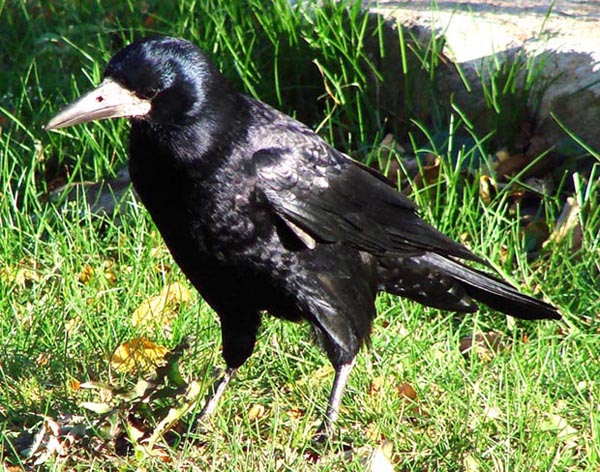 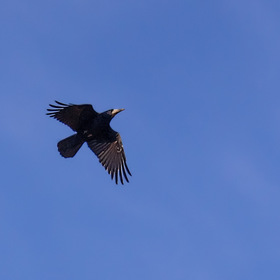 Дети. Грач крупная птица. Его тело покрыто черными перьями. У них сильные крылья. Клюв и лапы у грачей светлые. Знаете ли вы, чем отличается грач от вороны? Грачи, хотя и очень похожи на чёрных ворон, но отличаются стройным, прямым и заострённым клювом. Но главная примета грача, отличающая его вороны и которую нельзя не заметить, так как она сама бросается в глаза - это "голое лицо".
В. У них была трудная дорога. Когда прилетают из теплых стран, начинаю строить гнезда, чтобы вывести и выкормить птенцов. Птенцов грачей называют грачатами. Посмотрите, у грачей большое гнездо, оно выложено из крупных веток. 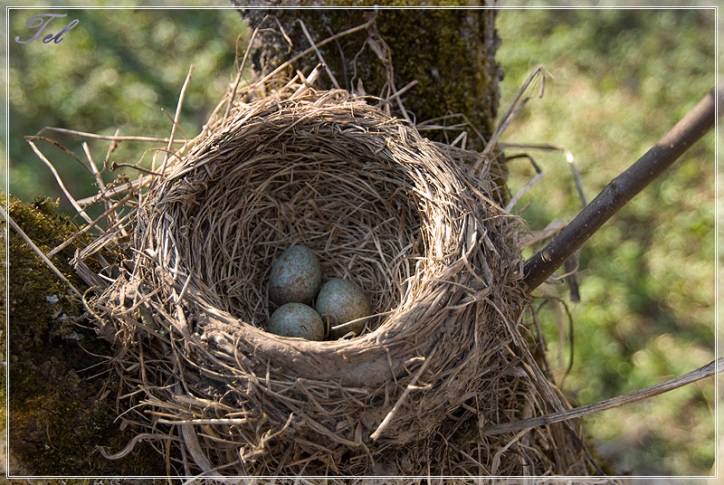 В. Следующие птицы прилетают – скворцы. Скворец птица певчая. Обладает широким диапазоном звуков, которые могут включать в себя свисты, скрипы, мяуканье, различные шумы и дребезжания[. На березу прикрепляется скворечник и птица скворец.  Они прилетаю позже, чем грачи. Грачи уже вывели птенцов, а скворцы еще только строят гнездо в скворечнике. 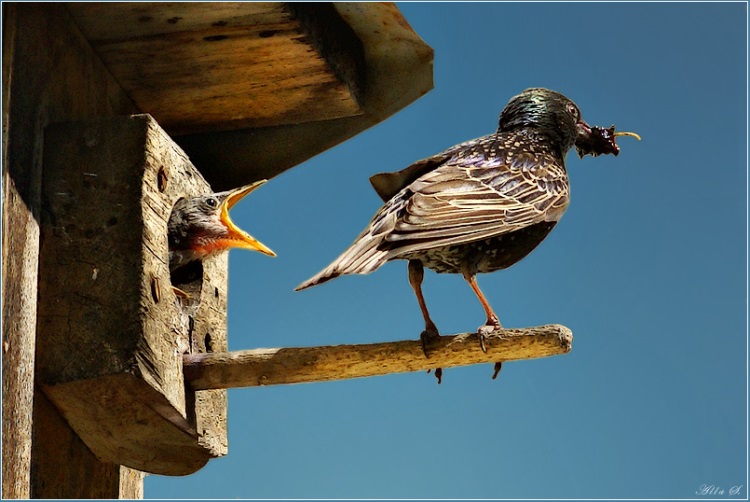 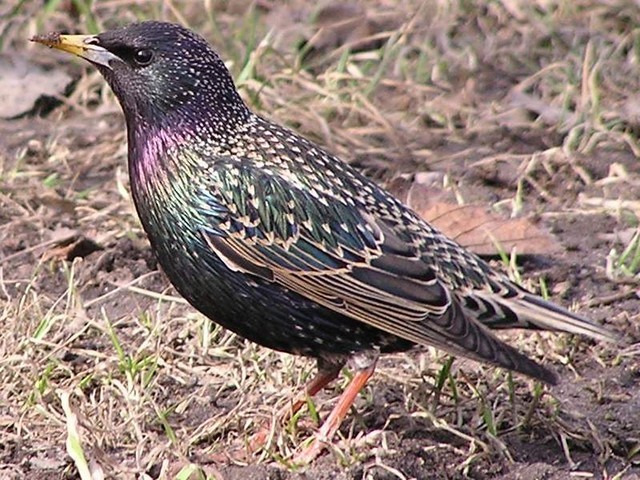 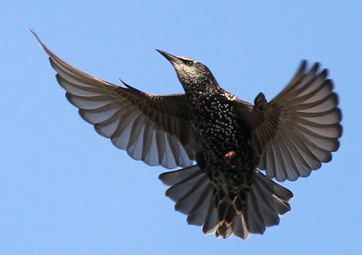 
В. Ребята, опишите скворца, какой он. 
Дети. Скворцы небольшие. Они серо-коричневые, пестренькие. У них тоненькие клювы. Лапы и клюв светлые. 
В. Если грачи строят гнездо из крупных веток, то скворцы в скворечник несут тоненькие веточки, травинки, перышки. Скворцы небольшие и гнезда у них небольшие. Птенцы скворцов называются скворчата. 
Скворечники делают люди и прикрепляют на дерево. 
Физминутка«Скворечник». 
Распилю пилой дощечки – вжик, - вжик, - вжик, - вжик. (Дети имитируют движения распиливания дощечки). 
Сколочу из них скворечник - тук, -тук, -тук, -тук. (Дети имитирую движения заколачивания гвоздей). 
Прилетайте птицы в гости – к нам, - к нам, - к нам, - к нам. (Выполняют движения махи руками к себе). 
Мы скворечники повесим - тут и там, -тут и там. (Наклоны с вытянутыми руками вверх, в стороны, вниз). 
В. Еще с юга прилетают ласточки. На доску вывешивается изображение дома. Под крышу дома прикрепляется картинка гнезда и ласточки.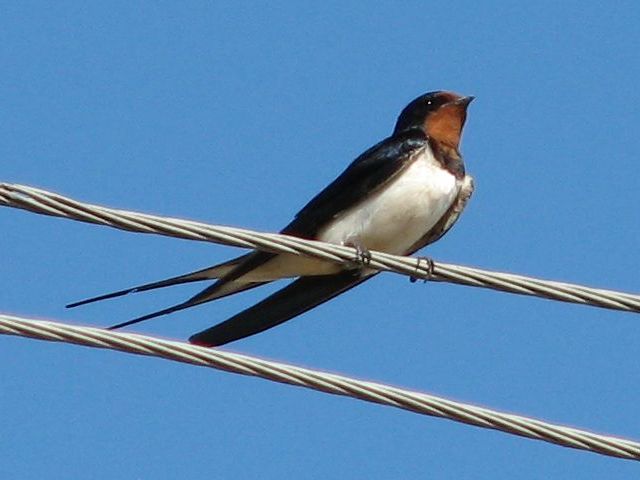 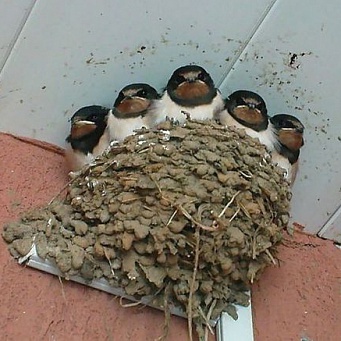 Они  будут строить гнезда, под крышей дома. Ласточка лепит его из комочков глины. Выстилает изнутри листиками, перышками, пухом, выводит птенцов, а потом выкармливает их мелкими букашками. Ласточка – это маленькая птичка, которая прилетает к нам в конце весны — начале лета из далекой Африки, Индостана и Индокитая, а также Малайских островов. Это ловкая, изящная птица,  парящая в воздухе, может на лету напиться и даже на мгновение окунуться в воду. Ласточка -  одна из самых любимых в народе птиц. Не зря о ней создано столько стихов, пословиц, поговорок: Ласточка под кровлею – к счастью.Ранняя ласточка – к счастливому году.Одна ласточка весны не делает.Ласточка весну начинает, а соловей кончает. Опишите, ребята, ласточку, какая она? 
Дети. Они небольшие, почти черные, черный шелковый фрак, белая грудка и острый раздвоенный хвост похож на вилочку, у них острые крылышки..
В. Птенцов называют ласточата. ИТОГ:
В. Ребята, вы обратили внимание, что птицы разные, но что у них всех есть? 
Дети. Голова, тело, хвост, клюв, лапки и тело покрыто перьями. 
В. Пока мы с вами говорили о перелетных птицах, проказница Зима, которая не хочет уступать Весне, заморозила птиц и разбила их на части. Помогите, пожалуйста, отогреть птиц. 
Дети из разрезных картинок собирают ласточку, скворца, грача. 